JSS MahavidyapeethaJSS SCIENCE AND TECHNOLOGY UNIVERSITYSRI JAYACHAMARAJENDRA COLLEGE OF ENGINEERING,  – 570 006	            Date: 04.09.2017Swachhata Packwada Programme – 20171st September, 2017  to  15th September, 2017SWACCHTA PAKHWADA is an occasion to pledge the support of the higher Educational institutions for spreading the message of cleanliness. The SWACCHTA PAKHWADA will be conducted between 1st to 15th September, 2017 at our college and one of the activity in this programme is Essay Contest. The students are hereby informed to participate in this contest. Prizes and certificates will be awarded to the selected students. Criteria for Essay Contest≤   250  WordsInnovative SlogansInnovative  CartoonsPoems, Idioms & phrases,  and  ShayarisNote:  Internet content not allowed.                                                                                                Officer I/cDr. T.H. Udayashankara, Prof. of Env. Engg.Dr. A.N. Santoshkumar, Prof. of Mech. Engg.Dr. Sadashiva Murthy, B.M.  Prof of Env. Engg.                                                            Dr. Nagashree, S. Asst. Prof. of Chemistry	Dr. Gayathri, S.   Prof of E & C. Instruction to Students:The students has to be register their names in the registration form, which is made available with the student class representatives. The registration should be done on or before 09.09.2017.The Essay competition will be held on 11.09.2017 at 11.30 A.M. in the College Auditorium. The students are hereby requested to bring the writing pad. Principal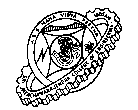 JSS MahavidyapeethaJSS SCIENCE AND TECHNOLOGY UNIVERSITYSRI JAYACHAMARAJENDRA COLLEGE OF ENGINEERING,  – 570 006			    Date: 04.09.2017Swachhata Packwada Programme – 20171st September, 2017  to  15th September, 2017Cleanest Hostel Room ContestSWACCHTA PAKHWADA is an occasion to pledge the support of the higher Educational institutions for spreading the message of cleanliness. The SWACCHTA PAKHWADA will be conducted between 1st to 15th September, 2017 at our college and one of the activity in this programme is Cleanest Hostel Room Contest. The students residing in the hostel are informed to participate in this contest. Prizes and certificates will be awarded for the occupants of the selected as Cleanest Hostel Room. The parameters to be considered for Judging of Cleanest Hostel Room’s Contest are as follows:Arrangement in the Room.Clean Wardrobe.Neat Walls, Floor and Windows.Presence of Cobwebs.Fresh Air/ Odour.Note:  Surprise Visit to Boys/ Girls Hostel will be made by the Judges for selection of            Cleanest Hostel Room, from 7th – 11th September, 2017.Officer I/c (Boys Hostel)               			         Officer I/c (Girls Hostel)Dr. C. Nataraju, Prof. & SWO			Dr. Anasuya,  Prof of Physics.Dr. P. Mallu, Prof. & Warden			Mrs. Shilpa,   Associate Prof. of IS Dr. D. Istalinga Murthy, Prof.			Dr. Pushpa Tuppad, Mr. Revanna,   P.D.					        Associate Prof. of Env. Engg.PrincipalJSS MahavidyapeethaJSS SCIENCE AND TECHNOLOGY UNIVERSITYSRI JAYACHAMARAJENDRA COLLEGE OF ENGINEERING,  – 570 006	            Date: 04.09.2017Swachhata Packwada Programme – 20171st September, 2017  to  15th September, 2017SWACCHTA PAKHWADA is an occasion to pledge the support of the higher Educational institutions for spreading the message of cleanliness. The SWACCHTA PAKHWADA will be conducted between 1st to 15th September, 2017 at our college and one of the activity in this programme is Essay Contest. The students are hereby informed to participate in this contest. Prizes and certificates will be awarded to the selected students. Criteria for Essay Contest≤   250  WordsInnovative SlogansInnovative  CartoonsPoems, Idioms & phrases,  and  ShayarisNote:  Internet content not allowed.                                                                                                Officer I/cDr. T.H. Udayashankara, Prof. of Env. Engg.Dr. A.N. Santoshkumar, Prof. of Mech. Engg.Dr. Sadashiva Murthy, B.M.  Prof of Env. Engg.                                                                         Dr. Nagashree, S. Asst. Prof. of Chemistry	Dr. Gayathri, S.   Prof of E & C. Instruction to Students:The students has to be register their names in the registration form, which is made available with the student class representatives. The registration should be done on or before 09.09.2017.The Essay competition will be held on 11.09.2017 at 11.30 A.M. in the College Auditorium. The students are hereby requested to bring the writing pad.                                                                                                                                                            Sd/-                                                                                                                                PrincipalJSS MahavidyapeethaJSS SCIENCE AND TECHNOLOGY UNIVERSITYSRI JAYACHAMARAJENDRA COLLEGE OF ENGINEERING,  – 570 006			    Date: 04.09.2017Swachhata Packwada Programme – 20171st September, 2017  to  15th September, 2017Cleanest Hostel Room ContestSWACCHTA PAKHWADA is an occasion to pledge the support of the higher Educational institutions for spreading the message of cleanliness. The SWACCHTA PAKHWADA will be conducted between 1st to 15th September, 2017 at our college and one of the activity in this programme is Cleanest Hostel Room Contest. The students residing in the hostel are informed to participate in this contest. Prizes and certificates will be awarded for the occupants of the selected as Cleanest Hostel Room. The parameters to be considered for Judging of Cleanest Hostel Room’s Contest are as follows:Arrangement in the Room. Clean Wardrobe. Neat Walls, Floor and Windows. Presence of Cobwebs.Fresh Air/ Odour.Note:  Surprise Visit to Boys/ Girls Hostel will be made by the Judges for selection of             Cleanest Hostel Room, from 7th – 11th September, 2017.Officer I/c (Boys Hostel)               		 Officer I/c (Girls Hostel)Dr. C. Nataraju, Prof. & SWO			Dr. Anasuya,  Prof of Physics.Dr. P. Mallu, Prof. & Warden			Mrs. Shilpa,   Associate Prof. of IS Dr. D. Istalinga Murthy, Prof.			Dr. Pushpa Tuppad, Mr. Revanna,   P.D.					        Associate Prof. of Env. Engg.                                                                                                                                                   Sd/-                                                                                                                  Principal